Confidential Application – Class of 2018-19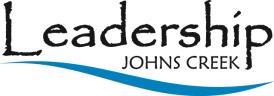 NOTE: Please read pages 3 and 4 in their entirety. Your signature is required on each page.ATTENDANCE POLICYBecause it is both an honor and a privilege to be selected for the Leadership Johns Creek program, the highest degree of commitment is expected of all participants. It is understood that you have chosen to participate in this program to enrich your knowledge of the Johns Creek community and the issues that affect its citizens. The success of the Leadership Johns Creek depends on the full commitment of each participant to attend all program sessions, arrive on time and stay for the entirety of the program.LJC goes to great effort to plan programs, retain quality speakers and plan presentations for your benefit. In order to maximize the benefits for everyone, it is necessary to insist on full involvement with all parts of the program by all participants.We expect your full participation for the opening retreat, all program days (dates published on website and application) and team project planning through completion. Failure to comply with this policy may result in dismissal from the program and forfeiture of tuition.However, emergencies due arise. Therefore, LJC has developed the following standards:Opening Retreat - Attendance is mandatory.Program Days - Dates are issued as early as possible before the start of the Program to enable potential participants (and their employers) to determine their ability to meet the attendance requirements. Upon acceptance into the Program each participant is expected to “clear” their personal and work calendars on LJC Program Day dates.At each program session, there will be an attendance sheet to record the names of the participants who are present. It is the responsibility of each participant to arrive on time and sign his/her name.If a participant is unable to attend a session (or part thereof) due to exceptional circumstances, the LJC Executive Director should be advised by email, text message or telephone as soon as the conflict is known.If an emergency arises on the day of the session the LJC Executive Director should be advised by telephone/text immediately. Please do not send an email.Missing half days, late arrivals and early departures are discouraged. Two occurrences of any combination thereof will constitute one absence.Dismissal from Program - At the discretion of the LJC Executive Committee, your participation in the program may be terminated if you accumulate two (2) absences (which equates to 25% of the program days). Tuition fee will be forfeited and, if applicable, tuition assistance is expected to be repaid in full.Signature:	Date:(Entering your name above will be considered as your signature.)Leadership Johns Creek 2018-19 Program Schedule(At this time some dates are “to be determined”)Kick-off Social (5:30 pm):  TBD – location TBDClass Retreat (mandatory attendance): Friday, August 24thProgram Dates (8:00 am – 5:00 pm): (These dates are firm. Please mark on your calendar.)Sept.  13October11November 8Dec. 13January 10Feb. 14Mar 14April 11May 9Graduation Celebration – May 9, 2019 - 5:30 PM – location TBDTUITION for Leadership Johns Creek is a non-refundable fee of $1,500 which covers all program and administrative expenses. A $150 deposit is required at time of acceptance with the balance due prior to the Kick Off Social.Employers or civic organizations will often sponsor all or part of a participant’s tuition. A limited number of need- based partial tuition grants may be available through LJC’s Tuition Assistance Program. If you would like to be considered for tuition assistance, indicate here	and provide a brief explanation why you need scholarship assistance. This information will not be used during the selection process and will remain confidential.COMMITMENT: I understand the goals and commitment of the Leadership Johns Creek program. If selected, I will devote the time and resources necessary to complete the program. If I withdraw or am required to withdraw from the program, my tuition will not be refunded. My signature below indicates my commitment to and understanding of the attendance and tuition requirements.Signature:	Date:(Entering your name above will be considered as your signature.)Please complete the entire application and submit by email director@leadershipjohnscreek.com At your earliest convenience please email a digital photo (head shot) for the Leadership class directory to director@leadershipjohnscreek.com.Thank you for your interest in Leadership Johns Creek! We look forward to reviewing your application. Please complete the entire application and carefully review the attendance policy, tuition information, and instructions for submission on Pages 3 and 4.Submit the completed application via email to Director@leadershipjohnscreek.com at your earliest convenience; but no later than May 31, 2018.Thank you for your interest in Leadership Johns Creek! We look forward to reviewing your application. Please complete the entire application and carefully review the attendance policy, tuition information, and instructions for submission on Pages 3 and 4.Submit the completed application via email to Director@leadershipjohnscreek.com at your earliest convenience; but no later than May 31, 2018.Thank you for your interest in Leadership Johns Creek! We look forward to reviewing your application. Please complete the entire application and carefully review the attendance policy, tuition information, and instructions for submission on Pages 3 and 4.Submit the completed application via email to Director@leadershipjohnscreek.com at your earliest convenience; but no later than May 31, 2018.Thank you for your interest in Leadership Johns Creek! We look forward to reviewing your application. Please complete the entire application and carefully review the attendance policy, tuition information, and instructions for submission on Pages 3 and 4.Submit the completed application via email to Director@leadershipjohnscreek.com at your earliest convenience; but no later than May 31, 2018.Thank you for your interest in Leadership Johns Creek! We look forward to reviewing your application. Please complete the entire application and carefully review the attendance policy, tuition information, and instructions for submission on Pages 3 and 4.Submit the completed application via email to Director@leadershipjohnscreek.com at your earliest convenience; but no later than May 31, 2018.PERSONAL INFORMATIONPERSONAL INFORMATIONPERSONAL INFORMATIONPERSONAL INFORMATIONPERSONAL INFORMATIONName:Name:Name:Name:Name:Preferred First Name:Preferred First Name:Preferred First Name:Preferred First Name:Preferred First Name:Home Address:Home Address:Home Address:Home Address:Home Address:City:City:City:Zip Code:Zip Code:Home Phone:Home Phone:Home Phone:Cell Phone:Cell Phone:Email Address:Email Address:Email Address:Email Address:Email Address:Mail Info to:Home	WorkEmail Info to:Home	WorkHome	WorkEMPLOYMENT INFORMATIONEMPLOYMENT INFORMATIONEMPLOYMENT INFORMATIONEMPLOYMENT INFORMATIONEMPLOYMENT INFORMATIONCompany/Organization:Company/Organization:Company/Organization:Company/Organization:Company/Organization:Address:Address:Address:Address:Address:Type of Organization:Type of Organization:Type of Organization:Type of Organization:Type of Organization:City/State:City/State:City/State:Zip Code:Zip Code:Work Phone:Work Phone:Fax:Fax:Fax:Email Address:Email Address:Email Address:Email Address:Email Address:Job Title/Responsibilities:Job Title/Responsibilities:Job Title/Responsibilities:Job Title/Responsibilities:Job Title/Responsibilities:PAST EMPLOYMENTPAST EMPLOYMENTPAST EMPLOYMENTPAST EMPLOYMENTPAST EMPLOYMENTEmployerPositionFrom-ToPROFESSIONAL ORGANIZATIONSPlease list business/professional affiliations, awards, honors (exclude civic organizations)PROFESSIONAL ORGANIZATIONSPlease list business/professional affiliations, awards, honors (exclude civic organizations)PROFESSIONAL ORGANIZATIONSPlease list business/professional affiliations, awards, honors (exclude civic organizations)PROFESSIONAL ORGANIZATIONSPlease list business/professional affiliations, awards, honors (exclude civic organizations)PROFESSIONAL ORGANIZATIONSPlease list business/professional affiliations, awards, honors (exclude civic organizations)OrganizationPosition Held/Award ReceivedPosition Held/Award ReceivedPosition Held/Award ReceivedFrom-ToCIVIC ORGANIZATIONSPlease list any recent significant community role (volunteer, part-time, government or political organization):CIVIC ORGANIZATIONSPlease list any recent significant community role (volunteer, part-time, government or political organization):CIVIC ORGANIZATIONSPlease list any recent significant community role (volunteer, part-time, government or political organization):CIVIC ORGANIZATIONSPlease list any recent significant community role (volunteer, part-time, government or political organization):CIVIC ORGANIZATIONSPlease list any recent significant community role (volunteer, part-time, government or political organization):EDUCATIONHigh School (name, city, state):College (name, city, state, degree, major):Other (name, city, state, degree, major):Activities, Offices and Recognition for special contribution:LEADERSHIPPlease describe why you feel you would be a good candidate for Leadership Johns Creek:All metropolitan areas such as ours are constantly being confronted with problematic issues that need to be addressed to improve the lives of its citizens (e.g., traffic congestion, economic development, green space needs). Please identify three problematic issues confronting Johns Creek and offer solution(s) for addressing ONE of these issues. State who is responsible for providing such a solution.What do you hope to gain from this program? (List and explain three expectations in order of importance.)